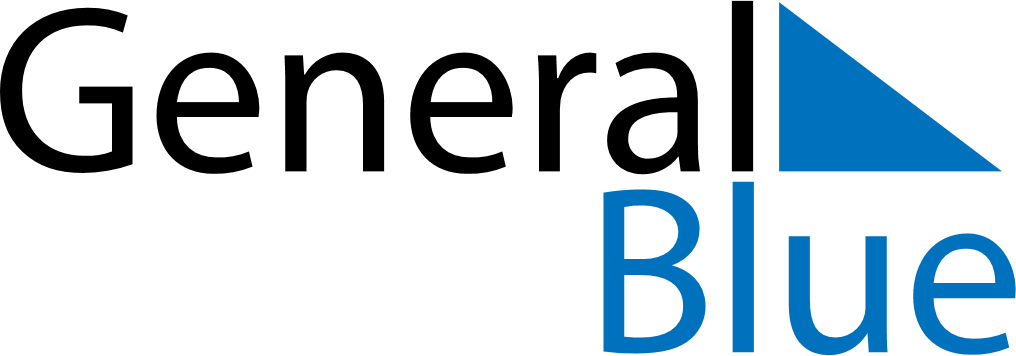 January 2024January 2024January 2024January 2024January 2024January 2024Kyrksaeterora, Trondelag, NorwayKyrksaeterora, Trondelag, NorwayKyrksaeterora, Trondelag, NorwayKyrksaeterora, Trondelag, NorwayKyrksaeterora, Trondelag, NorwayKyrksaeterora, Trondelag, NorwaySunday Monday Tuesday Wednesday Thursday Friday Saturday 1 2 3 4 5 6 Sunrise: 10:03 AM Sunset: 2:50 PM Daylight: 4 hours and 46 minutes. Sunrise: 10:02 AM Sunset: 2:51 PM Daylight: 4 hours and 49 minutes. Sunrise: 10:01 AM Sunset: 2:53 PM Daylight: 4 hours and 51 minutes. Sunrise: 10:00 AM Sunset: 2:55 PM Daylight: 4 hours and 54 minutes. Sunrise: 9:59 AM Sunset: 2:57 PM Daylight: 4 hours and 58 minutes. Sunrise: 9:58 AM Sunset: 2:59 PM Daylight: 5 hours and 1 minute. 7 8 9 10 11 12 13 Sunrise: 9:56 AM Sunset: 3:01 PM Daylight: 5 hours and 5 minutes. Sunrise: 9:55 AM Sunset: 3:04 PM Daylight: 5 hours and 8 minutes. Sunrise: 9:53 AM Sunset: 3:06 PM Daylight: 5 hours and 12 minutes. Sunrise: 9:52 AM Sunset: 3:09 PM Daylight: 5 hours and 16 minutes. Sunrise: 9:50 AM Sunset: 3:11 PM Daylight: 5 hours and 20 minutes. Sunrise: 9:48 AM Sunset: 3:14 PM Daylight: 5 hours and 25 minutes. Sunrise: 9:47 AM Sunset: 3:16 PM Daylight: 5 hours and 29 minutes. 14 15 16 17 18 19 20 Sunrise: 9:45 AM Sunset: 3:19 PM Daylight: 5 hours and 34 minutes. Sunrise: 9:43 AM Sunset: 3:22 PM Daylight: 5 hours and 39 minutes. Sunrise: 9:40 AM Sunset: 3:25 PM Daylight: 5 hours and 44 minutes. Sunrise: 9:38 AM Sunset: 3:27 PM Daylight: 5 hours and 49 minutes. Sunrise: 9:36 AM Sunset: 3:30 PM Daylight: 5 hours and 54 minutes. Sunrise: 9:34 AM Sunset: 3:33 PM Daylight: 5 hours and 59 minutes. Sunrise: 9:31 AM Sunset: 3:36 PM Daylight: 6 hours and 4 minutes. 21 22 23 24 25 26 27 Sunrise: 9:29 AM Sunset: 3:39 PM Daylight: 6 hours and 10 minutes. Sunrise: 9:27 AM Sunset: 3:42 PM Daylight: 6 hours and 15 minutes. Sunrise: 9:24 AM Sunset: 3:45 PM Daylight: 6 hours and 21 minutes. Sunrise: 9:22 AM Sunset: 3:48 PM Daylight: 6 hours and 26 minutes. Sunrise: 9:19 AM Sunset: 3:51 PM Daylight: 6 hours and 32 minutes. Sunrise: 9:16 AM Sunset: 3:54 PM Daylight: 6 hours and 38 minutes. Sunrise: 9:14 AM Sunset: 3:58 PM Daylight: 6 hours and 43 minutes. 28 29 30 31 Sunrise: 9:11 AM Sunset: 4:01 PM Daylight: 6 hours and 49 minutes. Sunrise: 9:08 AM Sunset: 4:04 PM Daylight: 6 hours and 55 minutes. Sunrise: 9:06 AM Sunset: 4:07 PM Daylight: 7 hours and 1 minute. Sunrise: 9:03 AM Sunset: 4:10 PM Daylight: 7 hours and 7 minutes. 